РЕШЕНИЕОб утверждении плана нормотворческой деятельности Городской Думы Петропавловск-Камчатского городского округа на второе полугодие 2021 годаРассмотрев проект решения Городской Думы Петропавловск-Камчатского городского округа об утверждении плана нормотворческой деятельности Городской Думы Петропавловск-Камчатского городского округа на второе полугодие 2021 года, в соответствии со статьями 34, 60 Решения Городской Думы Петропавловск-Камчатского городского округа от 13.07.2018 № 82-нд 
«О Регламенте Городской Думы Петропавловск-Камчатского городского округа» Городская Дума Петропавловск-Камчатского городского округаРЕШИЛА:1. Утвердить план нормотворческой деятельности Городской Думы Петропавловск-Камчатского городского округа на второе полугодие 2021 года согласно приложению к настоящему решению.2. Направить план нормотворческой деятельности Городской Думы Петропавловск-Камчатского городского округа на второе полугодие 2021 года 
в комитеты Городской Думы Петропавловск-Камчатского городского округа 
и администрацию Петропавловск-Камчатского городского округа.3. Разместить настоящее решение на официальном сайте Городской Думы Петропавловск-Камчатского городского округа в информационно-
телекоммуникационной сети «Интернет».4. Контроль за исполнением настоящего решения возложить на председателя Городской Думы Петропавловск-Камчатского городского округа.Приложение к решению Городской Думы Петропавловск-Камчатского городского округа от 23.06.2021 № 974-рПлан 
нормотворческой деятельности Городской Думы Петропавловск-Камчатского городского округана второе полугодие 2021 года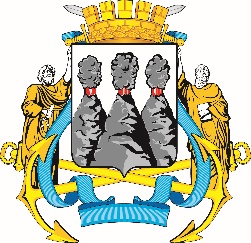 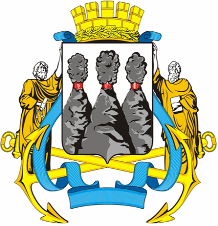 ГОРОДСКАЯ ДУМАПЕТРОПАВЛОВСК-КАМЧАТСКОГО ГОРОДСКОГО ОКРУГАот 23.06.2021 № 974-р39-я сессияг.Петропавловск-КамчатскийПредседатель Городской Думы 
Петропавловск-Камчатского городского округа  Г.В. Монахова                        № п/пНаименованиепроекта правового акта Городской ДумыПетропавловск-Камчатскогогородского округаОсновной исполнитель 
по разработке проекта правового акта (разработчик)Перечень соисполнителей по разработке проекта правовогоакта(при наличии)Сроки внесения проекта правового акта(квартал)I.	Проекты нормативных правовых актов Городской Думы Петропавловск-Камчатского городского округаI.	Проекты нормативных правовых актов Городской Думы Петропавловск-Камчатского городского округаI.	Проекты нормативных правовых актов Городской Думы Петропавловск-Камчатского городского округаI.	Проекты нормативных правовых актов Городской Думы Петропавловск-Камчатского городского округаI.	Проекты нормативных правовых актов Городской Думы Петропавловск-Камчатского городского округаI.	Проекты нормативных правовых актов Городской Думы Петропавловск-Камчатского городского округа1.1О внесении изменений в Решение Городской Думы Петропавловск-Камчатского городского округа от 03.09.2009 № 167-нд «О порядке 
и условиях предоставления ежегодного дополнительного оплачиваемого отпуска работникам с ненормированным рабочим днем в организациях, финансируемых из бюджета Петропавловск-Камчатского городского округа»Городская Дума Петропавловск-Камчатского городского округаIII1.2О внесении изменений в Решение Городской Думы Петропавловск-Камчатского городского округа от 26.06.2013 № 94-нд «О перечне должностей муниципальной службы 
в Городской Думе Петропавловск-Камчатского городского округа и Контрольно-счетной палате Петропавловск-Камчатского городского округа, при назначении на которые граждане обязаны представлять сведения 
о своих доходах, об имуществе 
и обязательствах имущественного характера, 
а также сведения о доходах, об имуществе 
и обязательствах имущественного характера своих супруги (супруга) 
и несовершеннолетних детей и при замещении которых муниципальные служащие обязаны представлять сведения о своих доходах, расходах, об имуществе и обязательствах имущественного характера, а также сведения 
о доходах, расходах, об имуществе 
и обязательствах имущественного характера своих супруги (супруга) 
и несовершеннолетних детей»Городская Дума Петропавловск-Камчатского городского округаIII1.3О внесении изменений в Решение Городской Думы Петропавловск-Камчатского городского округа от 27.12.2013 № 173-нд «О бюджетном процессе в Петропавловск-Камчатском городском округе»Управление финансов администрации Петропавловск-Камчатского городского округаКонтрольно-счетная палата Петропавловск-Камчатского городского округаIII - IV 1.4О внесении изменений в Решение Городской Думы Петропавловск-Камчатского городского округа от 02.03.2016 № 397-нд «О Контрольно-счетной палате Петропавловск-Камчатского городского округа»Контрольно-счетная палата Петропавловск-Камчатского городского округаIII-IV1.5О внесении изменений в Решение Городской Думы Петропавловск-Камчатского городского округа от 08.11.2019 № 206-нд 
«Об утверждении Стратегии социально-экономического развития Петропавловск-Камчатского городского округа на период 
до 2030 годаУправление экономического развития и имущественных отношений администрации Петропавловск-Камчатского городского округаIV1.6О принятии решения Городской Думы Петропавловск-Камчатского городского округа «О бюджете Петропавловск-Камчатского городского округа на 2022 год 
и плановый период 2023-2024 годов»Управление финансов администрации Петропавловск-Камчатского городского округаIV 1.7О внесении изменений в Решение Городской Думы Петропавловск-Камчатского городского округа от 26.04.2019 № 170-нд «О правилах благоустройства территории Петропавловск-Камчатского городского округа»Рабочая группа,созданная решением Городской Думы Петропавловск-Камчатского городского округа 
от 26.06.2019 № 447-рпо мере необходимости1.8О внесении изменений в Решение Городской Думы Петропавловск-Камчатского городского округа от 25.11.2020 № 317-нд «О бюджете Петропавловск-Камчатского городского округа на 2021 год и плановый период 2022-2023 годов»Управление финансов администрации Петропавловск-Камчатского городского округапо мере необходимости1.9О внесении изменений в Устав Петропавловск-Камчатского городского округаУправление делами администрации Петропавловск-Камчатского городского округаГородская Дума Петропавловск-Камчатского городского округапо мере необходимости1.10О внесении изменений в Решение Городской Думы Петропавловск-Камчатского городского округа от 13.07.2018 № 82-нд «О Регламенте Городской Думы Петропавловск-Камчатского городского округа»Городская Дума Петропавловск-Камчатского городского округапо мере необходимостиII. Проекты иных правовых актов Городской Думы Петропавловск-Камчатского городского округаII. Проекты иных правовых актов Городской Думы Петропавловск-Камчатского городского округаII. Проекты иных правовых актов Городской Думы Петропавловск-Камчатского городского округаII. Проекты иных правовых актов Городской Думы Петропавловск-Камчатского городского округаII. Проекты иных правовых актов Городской Думы Петропавловск-Камчатского городского округаII. Проекты иных правовых актов Городской Думы Петропавловск-Камчатского городского округа2.1О внесении изменения в решение Городской Думы Петропавловск-Камчатского городского округ от 26.08.2020 № 706-р «Об утверждении Прогнозного плана приватизации муниципального имущества Петропавловск-Камчатского городского округа на 2021 год 
и плановый период 2022-2023 годов»Управление экономического развития и имущественных отношений администрации Петропавловск-Камчатского городского округаIII 2.2О внесении изменений в перечень наказов избирателей Петропавловск-Камчатского городского округа на 2021 год, поступивших депутатам Городской Думы Петропавловск-Камчатского городского округа, утвержденный решением Городской Думы Петропавловск-Камчатского городского округа от 24.06.2020 № 694-рГородская Дума Петропавловск-Камчатского 
городского округапо мере необходимости2.3О внесении изменений в перечень наказов избирателей Петропавловск-Камчатского городского округа на 2022 год, поступивших депутатам Городской Думы Петропавловск-Камчатского городского округаГородская Дума Петропавловск-Камчатского 
городского округапо мере необходимости